CSX458	Wireless Sensor NetworksL-T-P-Cr: 3-0-0-3Pre-requisites: Fundamentals of Mobile Communication, Computer networks. Objectives: To understand basic concepts of wireless sensor networks.To learn about the MAC and Routing protocols.To understand the middleware architecture and network management models for WSN.Course Outcomes:Course Contents:Unit-I:	Lectures: 3Introduction: Introduction to Wireless Sensor Network (WSN), Sensor Network Architectural Elements, Challenges and Hurdles, Applications of WSN.				   	Unit-II:										Lectures: 6Sensor and Transmission Technology: Sensor Node Technology, Operating System design issues for Sensor Node, Radio Technology Primer.	 						Unit-III:										Lectures: 15
Communication Protocols: MAC Protocols: Fundamentals of MAC Protocols, MAC Protocols for WSN, Routing Protocols: Data Dissemination and Gathering, Routing Challenges and Design Issues, Routing Strategies in WSN.									    Unit-IV:										Lectures: 6
Transport Control Protocols: Traditional Transport Control Protocols, Design Issues in Transport Protocols.											Unit V:										Lectures: 5Middleware for WSN: WSN Middleware Principles, Middleware Architecture.		    Unit VI:										Lectures: 7Network Management for WSN: Network Management Requirements, Traditional Network Management Models, Network Management Design Issues.					   Text Books: Kazem, Sohraby, Daniel Minoli, Taieb Zanti, “Wireless Sensor Network: Technology, Protocols and Application”, John Wiley and Sons 1st Ed., 2007 (ISBN: 978-0-471-74300-2).Reference Books: Holger Karl, Andreas Willig, “Protocols and Architectures for Wireless Sensor Network”, John Wiley and Sons, 2005 (ISBN: 978-0-470-09511-9).Raghavendra, Cauligi S, Sivalingam, Krishna M., Zanti Taieb, “Wireless Sensor Network”, Springer 1st Ed. 2004 (ISBN: 978-4020-7883-5).Feng Zhao, Leonidas Guibas, “Wireless Sensor Network”, Elsevier, 1st Ed. 2004 (ISBN:     13- 978- 1-55860-914-3).B. Krishnamachari, “Networking Wireless Sensors”, Cambridge University Press.N. P. Mahalik, “Sensor Networks and Configuration: Fundamentals, Standards, Platforms, and Applications” Springer Verlag.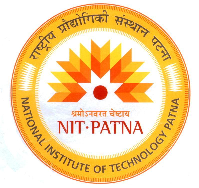 DEPARTMENT OF COMPUTER SCIENCE & ENGINEERINGNATIONAL INSTITUTE OF TECHNOLOGY PATNA Ashok Raj Path,  800 005 (Bihar),      Phone No.: 0612 – 2372715, 2370419, 2370843, 2371929, 2371930, 2371715 Fax – 0612- 2670631 Website: www.nitp.ac.inS. NoOutcomeMapping to POCO-1Understand the WSN concepts, challenges and applicationsPO4CO-2Learn the hardware and software components and the operating environmentPO2, PO3CO-3Learn the MAC protocols and Routing protocols used in WSN along with challenges and design issues PO2, PO3, PO4CO-4Acquaint with the Transport Control ProtocolsPO2, PO4CO-5Learn the Middleware architecture & Network Management for WSN PO2, PO3, PO6